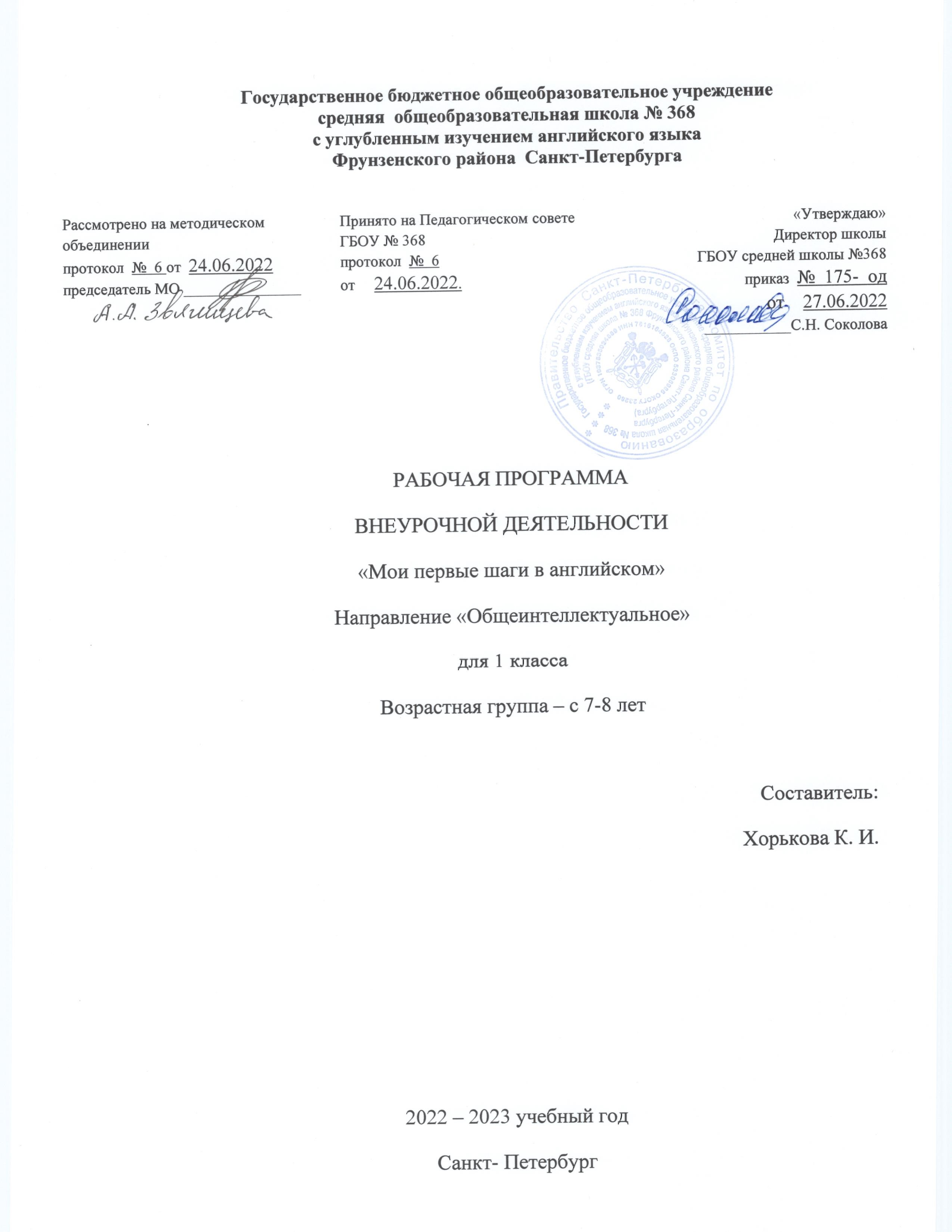 Оглавление Нормативно-правовая база. Пояснительная записка. 1.Общая характеристика курса внеурочной деятельности. . Описание места курса внеурочной деятельности. . Формы, технологии и контроль деятельности. Содержание курса внеурочной деятельности. Тематическое планирование курса внеурочной деятельности. Планируемые результаты изучения курса внеурочной деятельности (личностные, метапредметные и предметные результаты освоения курса внеурочной деятельности). Описание учебно-методического и материально- технического обеспечения образовательного процесса. 1. Пояснительная записка Статус программы Программа ориентирована на развитие личности ребёнка: расширяет его кругозор, учит его толерантности. Он узнаёт о сходстве и различии языков - его родного и английского языка. Изучая иностранный язык, ребёнок знакомится с культурой, традициями и обычаями страны изучаемого языка. Знакомясь с английским алфавитом, некоторыми простыми словами и фразами, формируется дальнейший интерес к развитию речевого навыка и употреблению изученного материала. Курс предназначен для обучающихся, ранее не посещавших занятия английский языком.  Данный курс рассчитан на 1 год (33 учебных часа по 35 минут). Изучение школьниками английского языка соответствует таким основным направлениям его деятельности, как формирование и развитие коммуникативных навыков, помогает реализации принципа развивающего обучения, что способствует разностороннему развитию личности ребенка. Цель: - развитие элементарных языковых навыков, формированию фонетических навыков, необходимых для успешного овладения английским языком позже. Это позволяет достичь высоких показателей в обучении английскому языку, познании обычаев и традиций и культуры стран изучаемого языка. Задачи: I. Познавательный аспект. познакомить детей с историей, обычаями и традициями стран изучаемого языка, а также с её культурным наследием; способствовать развитию интереса к иностранному языку и формированию навыков общения на иностранном языке; познакомить с особенностями характера и поведения других народов с целью воспитания толерантности; формировать навыки анализа универсальных лингвистических понятий, наблюдаемые в родном и иностранном языках; способствовать развитию познавательных интересов. II. Развивающий аспект. развивать мотивацию к овладению английским языком и культурой; развивать учебные умения и формировать у учащихся рациональные приемы овладения иностранным языком; развивать фонетическую сторону речи; развивать двигательные способности детей через драматизацию; познакомить с основами вокального и актёрского мастерства. III. Воспитательный аспект. способствовать воспитанию толерантности и уважения к другой культуре;  знакомить с культурным наследием стран изучаемого языка и умение пользоваться им в жизненных ситуациях. способствовать воспитанию личностных качеств (умение работать в сотрудничестве с другими; коммуникабельность, уважение к себе и другим, личная и взаимная ответственность); обеспечить связь школы с семьей через вовлечение родителей в процесс подготовки постановок. прививать навыки самостоятельной работы по дальнейшему овладению иностранным языком и культурой. Коммуникативная компетенция развивается в ходе подготовки инсценирования сказок и рассказов, мини диалогов при отработке грамматических структур соответствии с отобранным для данной ступени обучения материалом, связанного с социально-бытовой, учебно-игровой, социокультурной сфер общения. Ребёнок учится интегрировать себя в мировое сообщество как представителя своей страны. Таким образом, данная рабочая программа нацеливает на обучение детей в первом классе всем видам речевой деятельности и развитие умений общаться ан английском языке, при условии, что обучение происходит опосредованно, при подготовке инсценировки сказок и мини спектаклей. 2.1. Общая характеристика программы по английскому языку. Актуальность разработки и создания данной программы обусловлена тем, что она позволяет устранить противоречия между требованиями программы и потребностями учащихся в дополнительном языковом материале и применении полученных знаний на практике; условиями работы в классно-урочной системе преподавания иностранного языка и потребностями учащихся реализовать свой творческий потенциал. Одна из основных задач образования по стандартам второго поколения – развитие способностей ребёнка и формирование универсальных учебных действий, таких как: целеполагание, планирование, прогнозирование, контроль, коррекция, оценка, саморегуляция. С этой целью в программе предусмотрено значительное увеличение активных форм работы, направленных на вовлечение учащихся в динамичную деятельность, на обеспечение понимания ими языкового материала и развития интеллекта, приобретение практических навыков самостоятельной деятельности. В свете современных общественных преобразований, усиления роли человеческой мобильности и глобализационных процессов английский язык в образовательной системе занял уверенные позиции и, наконец, стал одним из основных предметов. При этом само изучение английского языка для школьников приобрело качественно новое содержание, о котором еще пятнадцать лет назад не приходилось и мечтать: доски заменены экранами, на которых проводятся компьютерные презентации, первоклассная литература «из первых уст», изданная в лучших университетских издательствах Великобритании и США, компьютерные аудиосистемы, – все это действительно говорит о том, что обществом осознана роль владения английским языком с одной стороны, и тот факт, что его изучение должно начинаться со школьной скамьи, с другой. Изучение английского языка способствует развитию речевых способностей школьников, что положительно сказывается на развитии речи учащихся на родном языке, в частности, умение слушать партнера, взаимодействовать с ним вербальными средствами, различать интонацию речевого партнера и моделировать собственную информацию в зависимости от цели высказывания, планировать элементарное монологическое высказывание. Помимо этого изучение английского языка позволяет расширить словарный запас школьника на родном языке за счет так называемых интернациональных слов. Наряду с коммуникативными заданиями, которые обеспечивают приобретение учащимися опыта практического применения английского языка в различном социально - ролевом и ситуативном контексте, программа насыщена заданиями учебно - познавательного характера. Деятельностный характер предмета «иностранный язык» позволяет сочетать речевую деятельность на английском языке с другими видами деятельности: игровой, познавательной, художественной и т. д., осуществляя разнообразные связи с предметами, изучаемыми в начальной школе, и формировать общеучебные умения и навыки, которые межпредметны по своему содержанию. В данной программе большое внимание уделяется обучению школьников самоконтролю и самооценке, более широко представлены творческие виды деятельности.  2.2. Описание места курса внеурочной деятельности. Программа внеурочной деятельности «Знакомимся с английским языком» является линейной и является дополнительной по отношению к общеобразовательной программе.  Рабочая программа учебного предмета «Знакомимся с английским языком» для учащихся 1 классов рассчитана на 33 часа. Продолжительность занятия 35 минут. Группы формируются по заявлению родителей или законных представителей. Формы проведения занятий: Внеурочная деятельность по английскому языку традиционно основана на трёх формах: индивидуальная, групповая и массовая работа (выступления, спектакли и т.д.). Ведущей формой организации занятий является групповая работа.              Каждое занятие состоит из двух частей – теоретической и практической. Теоретическую часть педагог планирует с учётом возрастных, психологических и индивидуальных особенностей обучающихся. Программа предусматривает проведение занятий, интегрирующих в себе различные формы и приемы игрового обучения, проектной, литературно-художественной, изобразительной и других видов деятельности. 2.3  Формы организации внеурочной деятельности и виды ее деятельности Внеурочная деятельность по английскому языку традиционно основана на трёх формах: индивидуальная, групповая и массовая работа (выступления, спектакли и т.д.). Ведущей формой организации занятий является групповая работа.              Каждое занятие состоит из двух частей – теоретической и практической. Теоретическую часть педагог планирует с учётом возрастных, психологических и индивидуальных особенностей обучающихся. Программа предусматривает проведение занятий, интегрирующих в себе различные формы и приемы игрового обучения, проектной, литературно-художественной, изобразительной и других видов деятельности. 3. Содержание курса внеурочной деятельности  Программа является вариативной: педагог может вносить изменения в содержание тем (выбрать ту или иную игру, стихотворение, форму работы, выбрать творчество любого писателя, использовать понравившийся фильм, дополнять практические занятия новыми приемами и т.д.). Предметное содержание речи, предлагаемое в программе, полностью включает темы, предусмотренные федеральным компонентом государственного стандарта по иностранным языкам. Тематическое планирование внеклассного занятия в 1 классе «Знакомимся с английским языком» с определением основных видов деятельности обучающихся. Итого: 33 часа Личностные, метапредметные и предметные результаты освоения курса внеурочной деятельности. Предполагаемый результат освоения программы по внеурочным занятиям «Знакомимся с английским языком» Форма подведения итогов: Выставки работ, рисунков, пополнение портфолио учащихся, театрализованные выступления, презентации, выступление в начальной школе Описание учебно-методического и материально- технического обеспечения образовательного процесса. Материально-техническое обеспечение: игровые средства обучения (игротека): набор кубиков, мячи, наборы цветной и белой бумаги и картона, наборы цветных карандашей, фломастеров, красок и пр. персональный компьютер, оснащенный звуковыми колонками, экран, кинопроектор. слайды, презентации по темам; видеоматериалы по темам; аудиоматериалы по темам; иллюстративный и дидактический материал по темам занятий; Список используемой литературы. Примерные программы внеурочной деятельности. Начальное и основное образование под редакцией В. А. Горского, Москва, Просвещение 2018 Короткие тесты на каждый день .Ю.А .Боярская .Издательство «Менеджер» 2018 г. Английский язык.Внеклассные мероприятия. Авторы составители :Андросенко Т.Д.,Дышлюк М.И.,Волгоград, Учитель 2019 Предметная линия учебников «Английский в фокусе »В.Г. Апольков «Просвещение» 2017г. Григорьев, Д.В. Внеурочная деятельность школьников. Методический конструктор: пособие для учителя. [Текст] / Д.В. Григорьев, П.В. Степанов. – М.: Просвещение, 2019. – 223 с. – (Стандарты второго поколения). Рабочие программы. Английский язык.Н.И.Быкова.М.Д.поселоваМосква.Просвещение.2019.г Английские песенки (с компакт .диском M.P.3).Серебренников М.А .Издательство «КАРО»2019 г. Кулиш, В.Г. Занимательный английский для детей. Сказки, загадки, увлекательные истории. . [Текст] / В.Г. Кулиш – Д.: «Сталкер», 2019. Английский через сказку. К.К. Остапенко «КАРО» 2019 г. Стихи и пьесы для детей: сборник на английском языке. [Текст] /составители К.А. Родкин, Т.А. Соловьёва - М.: «Просвещение», Как помочь ребёнку выучить английский Сэлби Клэр ,изд. «Особая книга» 2018 г. Список обязательной литературы для учителя. 1.Короткие тесты на каждый день. Ю.А. Боярская .Издательство «Менеджер» 2018 г Английский язык . 2.Внеклассные мероприятия. Авторы составители: Андросенко Т.Д., Дышлюк М.И. ,Волгоград, Учитель 2019 3.Английские песенки (с компакт. диском M.P.3).Серебренников М.А .Издательство «КАРО»2018г. 4.Кулиш, В.Г. Занимательный английский для детей. Сказки, загадки, увлекательные истории. . [Текст] / В.Г. Кулиш – Д.: «Сталкер», 2017. 5. Английский через сказку. К.К. Остапенко «КАРО» 2018 г. Тема Кол-во часов Теория Практика Формы проведения занятий Краткое описание содержания занятия 1. Введение 1 0,5 0,5 Беседа Знакомство со страной и культурой. Презентация национальных символов. Рисуют символы. Расширение представлений детей об окружающем мире через ознакомление их с культурой англоговорящих стран. 2. Знакомство с английским алфавитом 1 1 - Беседа Знакомство с английским алфавитом посредством аудио- и видеоматериалов. Развитие интереса к изучению английского языка через медиа-файлы. 3.  Буквы A-Е 5 2.5 2.5 Изучение букв алфавита, с выполнением заданий по теме. Формирование потенциального словаря во время занятий через заучивание новых слов. 3.1 A 1 0.5 0.5 Круглый стол Изучение новой буквы алфавита. Изучение новой лексики. Выполнение творческих заданий на отработку нового материала.  3.2 В 1 0.5 0.5 Круглый стол Изучение новой буквы алфавита. Изучение новой лексики. Выполнение творческих заданий на отработку нового материала. 3.3 С 1 0.5 0.5 Круглый стол Изучение новой буквы алфавита. Изучение новой лексики. Выполнение творческих заданий на отработку нового материала. Просмотр видео/прослушивание аудио на английском языке. Формирование у детей навыков аудирования. 3.4 D 1 0.5 0.5 Круглый стол Изучение новой буквы алфавита. Изучение новой лексики. Выполнение творческих заданий на отработку нового материала. 3.5 E 1 0.5 0.5 Круглый стол Изучение новой буквы алфавита. Изучение новой лексики. Выполнение творческих заданий на отработку нового материала. 3.6 Повторение/контроль 1 - 1 Соревнование Демонстрация знаний по изученному материалу посредством выполнения заданий. Задания могут быть представлены: в печатном, игровом и в электронном формате, в виде презентаций и видео. 4. Буквы F-J 5 2.5 2.5 Изучение букв алфавита, с выполнением заданий по теме. Формирование потенциального словаря во время занятий через заучивание новых слов. 4.1 F 1 0.5 0.5 Круглый стол Изучение новой буквы алфавита. Изучение новой лексики. Выполнение творческих заданий на отработку нового материала.  4.2 G 1 0.5 0.5 Круглый стол Изучение новой буквы алфавита. Изучение новой лексики. Выполнение творческих заданий на отработку нового материала. 4.3 H 1 0.5 0.5 Круглый стол Изучение новой буквы алфавита. Изучение новой лексики. Выполнение творческих заданий на отработку нового материала. Просмотр видео/прослушивание аудио на английском языке. Формирование у детей навыков аудирования. 4.4 I 1 0.5 0.5 Круглый стол Изучение новой буквы алфавита. Изучение новой лексики. Выполнение творческих заданий на отработку нового материала. 4.5 J 1 0.5 0.5 Круглый стол Изучение новой буквы алфавита. Изучение новой лексики. Выполнение творческих заданий на отработку нового материала. 4.6 Повторение/контроль 1 - 1 Соревнование Демонстрация знаний по изученному материалу посредством выполнения заданий. Задания могут быть представлены: в печатном, игровом и в электронном формате, в виде презентаций и видео. 5. Буквы K-O 5 2.5 2.5 Изучение букв алфавита, с выполнением заданий по теме. Формирование потенциального словаря во время занятий через заучивание новых слов. 5.1 K  1 0.5 0.5 Круглый стол Изучение новой буквы алфавита. Изучение новой лексики. Выполнение творческих заданий на отработку нового материала.  5.2 L 1 0.5 0.5 Круглый стол Изучение новой буквы алфавита. Изучение новой лексики. Выполнение творческих заданий на отработку нового материала. 5.3 M 1 0.5 0.5 Круглый стол Изучение новой буквы алфавита. Изучение новой лексики. Выполнение творческих заданий на отработку нового материала. Просмотр видео/прослушивание аудио на английском языке. Формирование у детей навыков аудирования. 5.4 N 1 0.5 0.5 Круглый стол Изучение новой буквы алфавита. Изучение новой лексики. Выполнение творческих заданий на отработку нового материала. 5.5 O 1 0.5 0.5 Круглый стол Изучение новой буквы алфавита. Изучение новой лексики. Выполнение творческих заданий на отработку нового материала. 5.6 Повторение/контроль 1 - 1 Соревнование Демонстрация знаний по изученному материалу посредством выполнения заданий. Задания могут быть представлены: в печатном, игровом и в электронном формате, в виде презентаций и видео. 6. Буквы P-T  5 2.5 2.5 Изучение букв алфавита, с выполнением заданий по теме. Формирование потенциального словаря во время занятий через заучивание новых слов. 6.1 P 1 0.5 0.5 Круглый стол Изучение новой буквы алфавита. Изучение новой лексики. Выполнение творческих заданий на отработку нового материала.  6.2 Q 1 0.5 0.5 Круглый стол Изучение новой буквы алфавита. Изучение новой лексики. Выполнение творческих заданий на отработку нового материала. 6.3 R 1 0.5 0.5 Круглый стол Изучение новой буквы алфавита. Изучение новой лексики. Выполнение творческих заданий на отработку нового материала. Просмотр видео/прослушивание аудио на английском языке. Формирование у детей навыков аудирования. 6.4 S  1 0.5 0.5 Круглый стол Изучение новой буквы алфавита. Изучение новой лексики. Выполнение творческих заданий на отработку нового материала. 6.5 T 1 0.5 0.5 Круглый стол Изучение новой буквы алфавита. Изучение новой лексики. Выполнение творческих заданий на отработку нового материала. 6.6 Повторение/контроль 1 - 1 Соревнование Демонстрация знаний по изученному материалу посредством выполнения заданий. Задания могут быть представлены: в печатном, игровом и в электронном формате, в виде презентаций и видео. 7. Буквы U-Z 5 2.5 2.5 Изучение букв алфавита, с выполнением заданий по теме. Формирование потенциального словаря во время занятий через заучивание новых слов. 7.1 U 1 0.5 0.5 Круглый стол Изучение новой буквы алфавита. Изучение новой лексики. Выполнение творческих заданий на отработку нового материала.  7.2 V  1 0.5 0.5 Круглый стол Изучение новой буквы алфавита. Изучение новой лексики. Выполнение творческих заданий на отработку нового материала. 7.3 W 1 0.5 0.5 Круглый стол Изучение новой буквы алфавита. Изучение новой лексики. Выполнение творческих заданий на отработку нового материала. 7.4 X 1 0.5 0.5 Круглый стол Изучение новой буквы алфавита. Изучение новой лексики. Выполнение творческих заданий на отработку нового материала. Просмотр видео/прослушивание аудио на английском языке. Формирование у детей навыков аудирования. 7.5 Y 1 0.5 0.5 Круглый стол Изучение новой буквы алфавита. Изучение новой лексики. Выполнение творческих заданий на отработку нового материала. 7.6 Z 1 0.5 0.5 Круглый стол Изучение новой буквы алфавита. Изучение новой лексики. Выполнение творческих заданий на отработку нового материала. 7.7 Повторение/контроль 1 - 1 Соревнование Демонстрация знаний по изученному материалу посредством выполнения заданий. Задания могут быть представлены: в печатном, игровом и в электронном формате, в виде презентаций и видео. 8. Заключительное занятие  1 - 1 Презентация/ Проектная деятельность Повторение пройденного материала в играх, песнях, стихах. Демонстрация знаний по изученному материалу в виде игры, рисунков, устных и письменных ответов на задания. Личностные (воспитательные результаты) · 	формирование ответственного отношения к учению, готовности и способности обучающихся к саморазвитию и самообразованию на основе мотивации к обучению и познанию · 	формирование целостного мировоззрения, соответствующего современному уровню развития науки и общественной практики, учитывающего социальное, культурное, языковое, духовное многообразие современного мира; · 	формирование осознанного, уважительного и доброжелательного отношения к другому человеку, его мнению, мировоззрению, культуре, языку, вере, гражданской позиции, к истории, культуре, религии, традициям, языкам, ценностям народов России и народов мира; готовности и способности вести диалог с другими людьми и достигать в нём взаимопонимания; Метапредметные Формирование способности обучающегося принимать и сохранять учебную цель и задачи; самостоятельно преобразовывать практическую задачу в познавательную, умение планировать собственную деятельность в соответствии с поставленной задачей и условиями её реализации и искать средства её осуществления; умение контролировать и оценивать свои действия, вносить коррективы в их выполнение на основе оценки и учёта характера ошибок, проявлять инициативу и самостоятельность в обучении; Формирование умения осуществлять информационный поиск, сбор и выделение существенной информации из различных информационных источников; умение использовать знаковосимволические средства для создания моделей изучаемых объектов и процессов, схем решения учебно-познавательных и практических задач; способность к осуществлению логических операций сравнения, анализа, обобщения, классификации по родовидовым признакам, к установлению аналогий, отнесения к известным понятиям; умение сотрудничать с педагогом и сверстниками при решении учебных проблем, принимать на себя ответственность за результаты своих действий. Предметные Формирование следующих навыков и умений: наблюдать, анализировать, приводить примеры языковых явлений; применять основные нормы речевого поведения в процессе диалогического общения; составлять элементарное монологическое высказывание по образцу, аналогии; читать и выполнять различные задания; уметь общаться на английском языке с помощью известных клише; понимать на слух короткие фразы; 